Vadovaudamasis Lietuvos Respublikos žmonių užkrečiamųjų ligų profilaktikos ir kontrolės įstatymo 37 straipsnio 2 dalies 1 punktu, 40 straipsnio 2 dalimi, Lietuvos Respublikos civilinės saugos įstatymo  15 straipsnio 2 dalies 1 ir 4 punktais, Lietuvos Respublikos Vyriausybės 2020 m. vasario 26 d. nutarimu Nr. 152 „Dėl valstybės lygio ekstremaliosios situacijos paskelbimo“, Lietuvos Respublikos sveikatos apsaugos ministro, valstybės lygio ekstremaliosios situacijos valstybės operacijų vadovo 2021 m. birželio 30 d. sprendimu Nr. V-1546 „Dėl valstybės ir savivaldybių institucijų ir įstaigų, kitų įstaigų viešųjų ir administracinių paslaugų teikimo sąlygų“, Lietuvos Respublikos Vyriausybės 1999 m. gegužės 7 d. nutarimu Nr. 544 „Dėl darbų ir veiklos sričių, kuriose leidžiama dirbti darbuotojams, tik iš anksto pasitikrinusiems ir vėliau periodiškai besitikrinantiems, ar neserga užkrečiamosiomis ligomis, sąrašo, darbų ir veiklos sričių, kuriose leidžiama dirbti darbuotojams, pasitikrinusiems ir (ar) periodiškai besitikrinantiems, ar neserga užkrečiamąja liga, dėl kurios yra paskelbta valstybės lygio ekstremalioji situacija ir (ar) karantinas, sąrašo ir šių darbuotojų sveikatos tikrinimosi tvarkos patvirtinimo“: T v i r t i n u pridedamus:    Darbuotojų, kuriems leidžiama dirbti pasitikrinusiems ir (ar) periodiškai besitikrinantiems, ar neserga užkrečiamąja liga, dėl kurios yra paskelbta valstybės lygio ekstremalioji situacija ir (ar) karantinas, sveikatos tikrinimosi tvarką;Darbuotojų, kuriems leidžiama dirbti pasitikrinusiems ir (ar) periodiškai besitikrinantiems, ar neserga užkrečiamąja liga, dėl kurios yra paskelbta valstybės lygio ekstremalioji situacija ir (ar) karantinas, sveikatos tikrinimosi sąrašą.Į p a r e i g o j u  lopšelio-darželio sekretorę Dalią Stankevičienę darbuotojus, kuriems leidžiama dirbti pasitikrinusiems ir (ar) periodiškai besitikrinantiems, ar neserga užkrečiamąja liga, dėl kurios yra paskelbta valstybės lygio ekstremalioji situacija ir (ar) karantinas, su šiuo įsakymu supažindinti pasirašytinai.Pavedu lopšelio-darželio maitinimo organizavimo ir higienos priežiūros specialistei sudaryti ir atnaujinti darbuotojų, kuriems leidžiama dirbti pasitikrinusiems ir (ar) periodiškai besitikrinantiems, ar neserga užkrečiamąja liga, dėl kurios yra paskelbta valstybės lygio ekstremalioji situacija ir (ar) karantinas, sveikatos tikrinimosi sąrašą ir ne rečiau kaip kas mėnesį informuoti lopšelio-darželio direktorių apie darbuotojų, kuriems leidžiama dirbti pasitikrinusiems ir (ar) periodiškai besitikrinantiems, ar neserga užkrečiamąja liga, dėl kurios yra paskelbta valstybės lygio ekstremalioji situacija ir (ar) karantinas, sveikatos tikrinimosi eigą.N u s t a t a u, kad šis įsakymas galioja iki tol, kol Lietuvos Respublikos teritorijoje yra paskelbta valstybės lygio ekstremalioji situacija ir (ar) karantinas.   Lopšelio-darželio direktorius				       Andrius Taura   				PATVIRTINTA Biržų lopšelio-darželio „Drugelis“ direktoriaus 2021 m. lapkričio 23 d. įsakymu Nr. V - 89DARBUOTOJŲ, KURIEMS LEIDŽIAMA DIRBTI PASITIKRINUSIEMS IR (AR) PERIODIŠKAI BESITIKRINANTIEMS, AR NESERGA UŽKREČIAMĄJA LIGA, DĖL KURIOS YRA PASKELBTA VALSTYBĖS LYGIO EKSTREMALIOJI SITUACIJA IR (AR) KARANTINAS, SVEIKATOS TIKRINIMOSI TVARKOS APRAŠASI SKYRIUS BENDROSIOS NUOSTATOS Šis tvarkos aprašas reglamentuoja Biržų lopšelio-darželio „Drugelis“ darbuotojų, kuriems leidžiama dirbti pasitikrinusiems ir (ar) periodiškai besitikrinantiems, ar neserga užkrečiamąja liga, dėl kurios yra paskelbta valstybės lygio ekstremalioji situacija ir (ar) karantinas, sveikatos tikrinimosi tvarką, sąrašų sudarymą, sveikatos tikrinimo periodiškumą, sveikatos patikrinimo rezultatų tvarkymą ir asmens duomenų tvarkymą (toliau − Aprašas). Sveikatos patikrinimai neatliekami darbuotojams:kuriems prieš mažiau nei 210 dienų buvo patvirtinta COVID-19 liga (koronoviruso infekcija); kurie paskiepyti COVID -19 vakcina pagal pilną skiepijimo schemą; kurie prieš mažiau nei 60 dienų yra gavę teigiamą serologinio tyrimo atsakymą.  Darbuotojai, išskyrus Aprašo 2 punkte nurodytus asmenis, turintys nuolatinį tiesioginį kontaktą darbo funkcijų atlikimo ar veiklos vykdymo vietoje su kitais asmenimis, privalo periodiškai tikrintis sveikatą, ar neserga užkrečiamąja liga, dėl kurios yra paskelbta valstybės lygio ekstremalioji situacija ir (ar) karantinas.II SKYRIUSSĄRAŠO SUDARYMAS IR SVEIKATOS TIKRINIMOSI PERIODIŠKUMAS4. Darbuotojų, kuriems privalomi profilaktiniai periodiniai tyrimai, sąrašus sudaro ir atnaujina lopšelio-darželio direktoriaus įgaliotas asmuo − maitinimo organizavimo ir higienos priežiūros specialistė Aleksandra Vaisiūnienė, kuri informuoja sąrašuose nurodytus darbuotojus apie pareigą atlikti sveikatos patikrinimą. 5. Su sudarytu sąrašu turi būti supažindinami darbuotojai. Kontroliuojančių institucijų prašymu sąrašai gali būti pateikiami patikrinimui.6. Periodiniai sveikatos patikrinimai atliekami ne dažniau kaip kas 7 dienas ir ne rečiau kaip kas 10 dienų nuo paskutinio sveikatos patikrinimo, atsižvelgiant į užkrečiamosios ligos, dėl kurios yra paskelbta valstybės lygio ekstremalioji situacija ir (ar) karantinas, epidemiologinius ypatumus.III SKYRIUSSVEIKATOS TIKRINIMOSI TVARKA IR ASMENS DUOMENŲ TVARKYMAS7. Registruotis privalomam testavimui reikia per www.1808.lt  platformą užpildant elektroninę registracijos formą arba telefonu 1808.8. Darbuotojas privalo atsakingai, savarankiškai ir iš anksto planuoti privalomo periodinio testavimo laiką.9. Sveikatos patikrinimai atliekami asmens sveikatos priežiūros įstaigose. Profilaktinis testavimas vykdomas atliekant greituosius antigeno testus. Asmeniui pageidaujant, gavus teigiamą testo atsakymą, galima papildomai per 24 val. registruotis PGR patvirtinamajam tyrimui.10. Darbuotojų, kurie privalo pasitikrinti, sveikatos duomenys, t. y. testo rezultatai, tvarkomi Elektroninės sveikatos paslaugų ir bendradarbiavimo infrastruktūros informacinėje sistemoje (toliau – ESPBI IS).11. Darbuotojai, kuriems privalomi profilaktiniai periodiniai tyrimai, ne vėliau kaip kitą dieną turi pateikti sveikatos patikrinimo rezultatus iš ESPBI IS, t. y. su savo mobiliu parašu  arba naudojant elektroninę bankininkystę prisijungus prie savo paskyros www.esveikata.lt atsispausdinti pažymą arba suvedus tyrimo registracijos bei telefono numerius adresu www.1808.lt  atsispausdinti pažymą. 12. Direktorius privalo užtikrinti, kad lopšelyje-darželyje dirbtų tik sveikatą pasitikrinę darbuotojai, nesergantys užkrečiamąja liga, dėl kurios yra paskelbta valstybės lygio ekstremalioji situacija ir (ar) karantinas.13. Darbuotojai, nepateikę šio Aprašo 11 punkte nurodyto dokumento šio Aprašo 11 punkte          nustatyta tvarka ir terminais, direktoriaus įsakymu nuo darbo nušalinami nemokant darbo užmokesčio iki tol, kol pateiks šio Aprašo 11 punkte nustatytą sveikatos patikrinimo išvadą  (rezultatus) maitinimo organizavimo ir higienos priežiūros specialistei A. Vaisiūnienei.14. Valstybės lygio ekstremaliosios situacijos, paskelbtos dėl užkrečiamosios ligos, karantino ir (ar) riboto karantino, kurie nustatomi pagal Įstatymą ir kitus teisės aktus, priemonių taikymas žmonėms, jų sveikatos patikrinimai, išskyrus Įstatymo 18 straipsnio 7 dalyje nurodytus atvejus, kai sveikatos patikrinimai finansuojami darbuotojo lėšomis arba darbdavio sprendimu – darbdavio lėšomis, mikrobiologiniai tyrimai, ypač pavojingų užkrečiamųjų ligų imunoprofilaktika, izoliavimas, atliekami Lietuvos Respublikos ir (ar) tarptautinės teisės aktų nustatyta tvarka.15. Sveikatos patikrinimai atliekami iki Lietuvos Respublikos teritorijoje paskelbtos valstybės lygio ekstremaliosios situacijos ir (ar) karantino dėl užkrečiamosios ligos pabaigos, atsižvelgiant į tai, kuris iš jų baigiasi vėliau. 16. Biržų lopšelis-darželis „Drugelis“ tvarko asmens duomenis vadovaudamasis 2016 m. balandžio 27 d. Europos Parlamento ir Tarybos reglamentu (ES) 2016/679 dėl fizinių asmenų apsaugos tvarkant asmens duomenis ir dėl laisvo tokių duomenų judėjimo ir kuriuo panaikinama Direktyva 95/46/EB (Bendrasis duomenų apsaugos reglamentas), Lietuvos Respublikos asmens duomenų teisinės apsaugos įstatymu ir Biržų lopšelio-darželio „Drugelis“ direktoriaus  2019 m. vasario 6 d. įsakymu Nr. V-17 „Dėl asmens duomenų tvarkymo Biržų lopšelyje-darželyje „Drugelis“ taisyklių patvirtinimo“, reglamentuojančiais asmens duomenų tvarkymą ir apsaugą.17. Šio Aprašo 14 punktas įsigalioja nuo 2021 m. gruodžio 1 d.___________________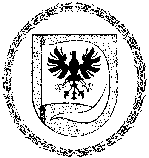 BIRŽŲ LOPŠELIO-DARŽELIO „DRUGELIS“DIREKTORIUSĮSAKYMASDėl DARBUOTOJŲ, KURIEMS LEIDŽIAMA DIRBTI PASITIKRINUSIEMS IR (AR) PERIODIŠKAI BESITIKRINANTIEMS, AR NESERGA UŽKREČIAMĄJA LIGA, DĖL KURIOS YRA PASKELBTA VALSTYBĖS LYGIO EKSTREMALIOJI SITUACIJA IR (AR) KARANTINAS, SVEIKATOS TIKRINIMOSI TVARKOS IR SĄRAŠO PATVIRTINIMO2021 m. lapkričio 23 d. Nr. V- 89Biržai